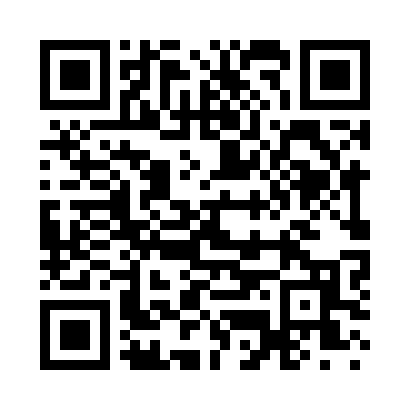 Prayer times for Fireside Park, Pennsylvania, USAMon 1 Jul 2024 - Wed 31 Jul 2024High Latitude Method: Angle Based RulePrayer Calculation Method: Islamic Society of North AmericaAsar Calculation Method: ShafiPrayer times provided by https://www.salahtimes.comDateDayFajrSunriseDhuhrAsrMaghribIsha1Mon4:055:421:115:098:4010:162Tue4:065:431:115:108:3910:163Wed4:075:431:115:108:3910:164Thu4:085:441:125:108:3910:155Fri4:085:441:125:108:3910:156Sat4:095:451:125:108:3910:147Sun4:105:461:125:108:3810:148Mon4:115:461:125:108:3810:139Tue4:125:471:125:108:3710:1210Wed4:135:481:135:108:3710:1211Thu4:145:481:135:108:3710:1112Fri4:155:491:135:108:3610:1013Sat4:165:501:135:108:3610:0914Sun4:175:511:135:108:3510:0815Mon4:185:511:135:108:3410:0816Tue4:195:521:135:108:3410:0717Wed4:205:531:135:108:3310:0618Thu4:215:541:135:108:3310:0519Fri4:235:551:135:108:3210:0420Sat4:245:551:135:108:3110:0221Sun4:255:561:135:098:3010:0122Mon4:265:571:145:098:3010:0023Tue4:275:581:145:098:299:5924Wed4:295:591:145:098:289:5825Thu4:306:001:145:098:279:5726Fri4:316:011:145:088:269:5527Sat4:326:011:145:088:259:5428Sun4:346:021:145:088:249:5329Mon4:356:031:135:088:239:5130Tue4:366:041:135:078:229:5031Wed4:376:051:135:078:219:49